Instructions: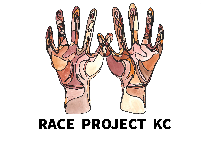 Make a list in each column: what strangers see when they look at you, what those who know you see, and what you yourself see.Turn the page over and put your lists into the appropriate circles in the Venn diagram.If it’s something only one group sees, put it in the isolated part of the circle.If it’s something two groups see, put it into the part where those two circles overlap.If it’s something all three groups see, put it into the middle where all three circles overlap.Think about:What is accurate? What is inaccurate? How do inaccurate perceptions impact you?Where do these perceptions come from? Who gets to define who you are?Which perceptions are related to race? How much impact do they have?How do your responses compare to others in your group, particularly those who identify as other races?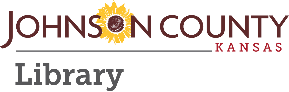 Looking at MeLooking at MeLooking at MeWhat Strangers SeeWhat Friends & Family SeeWhat I See